PATRASPatras is a big city near the sea. It is in the southwest part of Greece. There is a high mountain called Panahaiko and some rivers like Glafkos, Charadros and Meilichos. There are a lot of sights in Patras, such as the archaeological museum, the Roman conservatory, Saint Andrew Cathedral, the Roman   Bridge and Achaia Claus that is famous for the production of ‘mavrodafni’, a kind of sweet wine. Just a few kilometers away you can admire the Rio- Antirio Bridge.Patras is famous for its Carnival.       Spyros & George        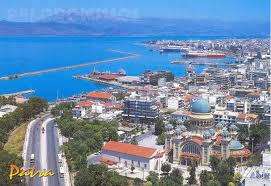 